Crna Gora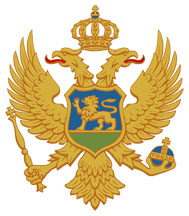 Zavod za zapošljavanje Crne Gore	MJESEČNI STATISTIČKI IZVJEŠTAJ                                             30.4.2023. godineNEZAPOSLENOSTSTOPA NEZAPOSLENOSTIPRIJAVLJIVANJE SLOBODNIH RADNIH MJESTA ZAPOŠLJAVANJE SA EVIDENCIJE NEZAPOSLENIH LICADatumBroj nezaposlenihBroj nezaposlenihBroj nezaposlenihDatumUkupnoŽenaMuškaraca30.4.2023.42,59424,41718,17730.4.2022.49,38928,28721,10231.12.2022.46,59626,86019,736DatumNominalna razlikaIndeks 30.4.2023. / 30.4.2022.-6,79586.2430.4.2023. / 31.12.2022.-4,00291.41DatumNivo/ podnivo kvalifikacija obrazovanjaNivo/ podnivo kvalifikacija obrazovanjaNivo/ podnivo kvalifikacija obrazovanjaNivo/ podnivo kvalifikacija obrazovanjaNivo/ podnivo kvalifikacija obrazovanjaNivo/ podnivo kvalifikacija obrazovanjaNivo/ podnivo kvalifikacija obrazovanjaNivo/ podnivo kvalifikacija obrazovanjaNivo/ podnivo kvalifikacija obrazovanjaNivo/ podnivo kvalifikacija obrazovanjaNivo/ podnivo kvalifikacija obrazovanjaDatumI-1I-2IIIIIIV-1IV-2VVIVII-1VII-2VIII30.4.2023.Ukupno4,22710,9241,1228,46512,2721075271,4983,1862481830.4.2023.Žene 2,8316,1816203,8277,438262779942,0581551030.4.2022.Ukupno4,43211,9191,3239,78014,7811286291,8034,2083652130.4.2022.Žene 2,9906,7477814,5148,748243401,1542,753227931.12.2022.Ukupno4,17711,0031,1488,81312,7161055683,3224,3623651731.12.2022.Žene 2,8156,2166393,9737,700223042,1152,82723910DatumStarosne grupeStarosne grupeStarosne grupeStarosne grupeStarosne grupeStarosne grupeDatum15-2425-3031-4041-5051-6061-6730.4.2023.Ukupno4,0034,52910,0719,8209,7764,39530.4.2023.Žene 2,2193,0096,4655,4574,9552,31230.4.2022.Ukupno4,9515,62411,99611,37411,1554,28930.4.2022.Žene 2,7073,5827,5606,4425,8042,19231.12.2022.Ukupno5,5585,63310,88110,3189,9854,22131.12.2022.Žene 3,2723,6016,9565,7765,0502,205DatumDužina traženja zaposlenjaDužina traženja zaposlenjaDužina traženja zaposlenjaDatumDo 1 godineOd 1 do 3 godinePreko 3 godine30.4.2023.Ukupno10,28015,05317,26130.4.2023.Žene 5,7719,0379,60930.4.2022.Ukupno15,97917,01016,40030.4.2022.Žene 9,04210,0689,17731.12.2022.Ukupno13,85016,14916,59731.12.2022.Žene 8,0509,6179,193Registrovana (ZZZCG)Stopa 30.4.2023.18.3630.4.2022.21.29PeriodOglašena SRMNa određenoNa neodređeno1.1.-30.4.2023.11,1959,4961,6991.1.-30.4.2022.10,6729,3561,3161.1.-31.12.2022.27,99724,0073,990PeriodPeriodPeriodPeriodNominalna razlikaNominalna razlikaNominalna razlikaNominalna razlikaIndeks Indeks Indeks 1.1.- 30.4.2023. / 1.1.- 30.4.2022.1.1.- 30.4.2023. / 1.1.- 30.4.2022.1.1.- 30.4.2023. / 1.1.- 30.4.2022.1.1.- 30.4.2023. / 1.1.- 30.4.2022.523523523523104.90104.90104.90PeriodNivo/ podnivo kvalifikacija obrazovanjaNivo/ podnivo kvalifikacija obrazovanjaNivo/ podnivo kvalifikacija obrazovanjaNivo/ podnivo kvalifikacija obrazovanjaNivo/ podnivo kvalifikacija obrazovanjaNivo/ podnivo kvalifikacija obrazovanjaNivo/ podnivo kvalifikacija obrazovanjaNivo/ podnivo kvalifikacija obrazovanjaNivo/ podnivo kvalifikacija obrazovanjaNivo/ podnivo kvalifikacija obrazovanjaNivo/ podnivo kvalifikacija obrazovanjaNivo/ podnivo kvalifikacija obrazovanjaNivo/ podnivo kvalifikacija obrazovanjaPeriodI-1I-2IIIIIIV-1IV-2VVVIVII-1VII-1VII-2VIII– 30.4.2023.1621,8116112,8302,455442452451112,7932,793103301.1. – 30.4.2022.4551,4247192,3822,53765309309892,5842,5846840– 31.12.2022.9933,7631,5666,0076,5941208788782737,5097,50919797PeriodUkupnoNivo/ podnivo kvalifikacija obrazovanjaNivo/ podnivo kvalifikacija obrazovanjaNivo/ podnivo kvalifikacija obrazovanjaNivo/ podnivo kvalifikacija obrazovanjaNivo/ podnivo kvalifikacija obrazovanjaNivo/ podnivo kvalifikacija obrazovanjaNivo/ podnivo kvalifikacija obrazovanjaNivo/ podnivo kvalifikacija obrazovanjaNivo/ podnivo kvalifikacija obrazovanjaNivo/ podnivo kvalifikacija obrazovanjaNivo/ podnivo kvalifikacija obrazovanjaPeriodUkupnoI-1I-2IIIIIIV-1IV-2VVIVII-1VII-2VIII1.1.– 30.4.2023.4,822117418558911,6987623491,1131111